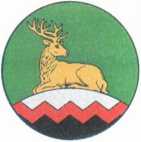 АДМИНИСТРАЦИЯ УРУС-МАРТАНОВСКОГО МУНИЦИПАЛЬНОГО РАЙОНА ХЬАЛХА-МАРТАН МУНИЦИПАЛЬНИ К1ОШТАН
АДМИНИСТРАЦИПОСТАНОВЛЕНИЕ25  01   2024г.              г. Урус-Мартан                                       № 4Об организации мероприятий по безаварийному пропускувесенне-летнего половодья и паводков на территорииУрус-Мартановского муниципального района в 2024 году       Во исполнение Федерального закона Российской Федерации от 21 декабря 1994 года № 68-ФЗ «О защите населения и территории от чрезвычайных ситуаций природного и техногенного характера» и в целях подготовки и проведения предупредительных мероприятий, снижения возможного ущерба от вредного воздействия паводковых вод                          п о с т а н о в л я ю:       1. Комиссию по предупреждению и ликвидации чрезвычайных ситуаций и обеспечению пожарной безопасности на территории Урус-Мартановского муниципального района:       а)  до наступления паводкоопасного периода спланировать и провести заседание комиссии по вопросу готовности муниципальных звеньев ТП РСЧС к безаварийному пропуску половодья и паводков в 2024 году на территории Урус-Мартановского муниципального района;       б)  разработать и согласовать с Главным управлением МЧС России по Чеченской Республике и Министерством природных ресурсов и охраны окружающей среды Чеченской Республике план мероприятий по смягчению рисков и реагированию на чрезвычайные ситуации на территории Урус-Мартановского муниципального района в паводкоопасном  периоде  2024 года;       в) уточнить сведения по паводкоопасным участкам и населенным пунктам, подпадающим в зону подтопления (количество домов, жителей в них, количество и протяженность коммуникаций и т.д.);       г)  уточнить состав сил и средств муниципальных звеньев ТП РСЧС района и их готовность к паводкоопасному периоду;       д) создать сводные противопаводковые бригады с необходимой инженерной техникой для экстренного привлечения при угрозе и возникновении чрезвычайных ситуаций, связанных с паводками;       е)  провести превентивные противопаводковые мероприятия на опасных участках;      ж) в паводкоопасный период организовать круглосуточное наблюдение за гидрологической обстановкой, нанести на мостовых опорах разметку белой краской, для наблюдения за уровнем реки;       з)  уточнить мероприятия по организации эвакуации жителей из зоны возможного затопления;       и)  уточнить планы первоочередного жизнеобеспечения населения, подлежащего эвакуации из районов возможного затопления;       к) обеспечить готовность пунктов временного размещения на случай эвакуации населения;       л) совместно с заинтересованными организациями и учреждениями  провести обследование мостовых переходов, а также расчистку русел рек от корчеходов, завалов и заторов из мусора или других препятствий под мостами;       м) обеспечить своевременное информирование населения об угрозе и возникновении чрезвычайных ситуаций, обусловленных разливами паводковых вод и половодий.      2. Сведения  о  ходе реализации  настоящего  постановления  представлять председателю комиссии Правительства Чеченской Республики по предупреждению и ликвидации  чрезвычайных  ситуаций и обеспечению пожарной безопасности на территории Чеченской Республики и в Главное управление МЧС России по Чеченской Республике. 3. Настоящее постановление вступает в силу со дня его подписания и подлежит размещению на официальном сайте администрации 
Урус-Мартановского муниципального района. 	 4. Контроль за исполнением настоящего постановления возложить на заместителя Главы администрации Урус-Мартановского муниципального района И.Т. Турпулханова.Глава администрации Ш.А. Куцаев